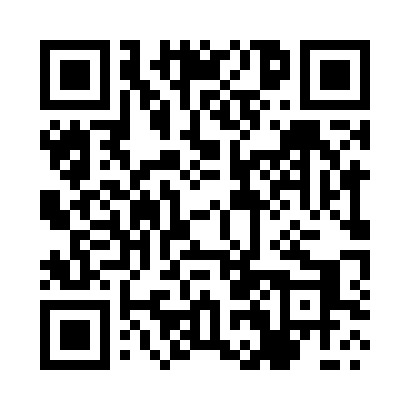 Prayer times for Przygorzele, PolandMon 1 Apr 2024 - Tue 30 Apr 2024High Latitude Method: Angle Based RulePrayer Calculation Method: Muslim World LeagueAsar Calculation Method: HanafiPrayer times provided by https://www.salahtimes.comDateDayFajrSunriseDhuhrAsrMaghribIsha1Mon4:276:2412:535:207:229:122Tue4:256:2212:535:217:249:143Wed4:226:2012:525:227:269:164Thu4:196:1712:525:247:279:195Fri4:166:1512:525:257:299:216Sat4:136:1312:515:267:319:237Sun4:106:1112:515:277:329:258Mon4:086:0912:515:287:349:279Tue4:056:0712:515:297:359:3010Wed4:026:0412:505:317:379:3211Thu3:596:0212:505:327:399:3412Fri3:566:0012:505:337:409:3713Sat3:535:5812:495:347:429:3914Sun3:505:5612:495:357:449:4115Mon3:475:5412:495:367:459:4416Tue3:445:5212:495:377:479:4617Wed3:415:4912:495:387:499:4918Thu3:385:4712:485:397:509:5119Fri3:355:4512:485:407:529:5420Sat3:325:4312:485:417:539:5621Sun3:295:4112:485:437:559:5922Mon3:265:3912:475:447:5710:0123Tue3:225:3712:475:457:5810:0424Wed3:195:3512:475:468:0010:0725Thu3:165:3312:475:478:0110:0926Fri3:135:3112:475:488:0310:1227Sat3:105:2912:475:498:0510:1528Sun3:065:2812:475:508:0610:1829Mon3:035:2612:465:518:0810:2130Tue3:005:2412:465:528:1010:23